Arbetsdokument: Inför intervjunHär är några vanliga intervjufrågor som brukar dyka upp på en intervju. Skriv ner vad dina huvudbudskap är och ange stödord för frågorna i varje kategori. Det här kan du använda om du ska öva inför en intervju och ta med dig för att läsa igenom precis innan du ska bli intervjuad. 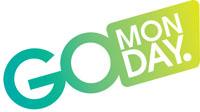 Mina tre huvudbudskap (varför jag är bäst lämpad för tjänsten):1. 2. 3. Mina tre huvudbudskap (varför jag är bäst lämpad för tjänsten):1. 2. 3. Visa att du kommer trivasBerätta lite om dig själv!Vilken kultur skulle du vilja se på en arbetsplats?Beskriv hur du ser på samarbete.Vad är viktigast för att du ska trivas med ditt arbete?Förklara att du kan göra ett bra jobbVad tycker du  är dina viktigaste egenskaper för den här rollen?Vad har du för svaga sidor?Vad har du för lärdomar från tidigare jobb som du tar med dig?Framhäv varför du vill jobba härVarför vill du jobba för oss?Vad vet du om oss?Var ser du dig själv om fem år?Har du några frågor om oss eller om tjänsten?